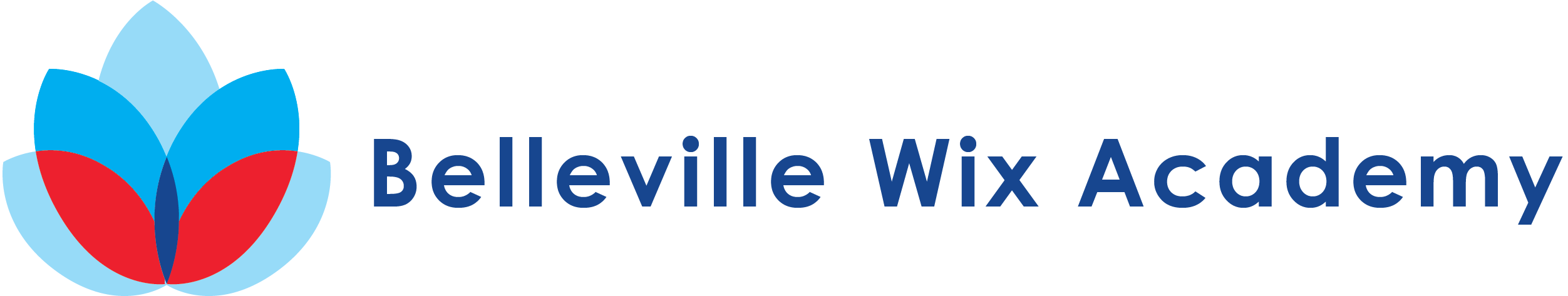 Dear Parents and Carers, 									17th May 2019Re: Whole School Photograph 22nd May We are really looking forward to our very first whole school photograph. Belleville will have their photograph taken in the morning and we will have ours taken in the afternoon.  I have outlined some helpful information for you below however, I do want to bring to your attention that we may not be back promptly at 3:15/20. This will depend on the length of time it takes to stage the photograph, take it and then to get ready to walk back to school. We will have an early lunch to ensure we are back at school as close to the normal end of the day. We do understand this may be inconvenient for you and offer our sincere apologies. At the same time we also thank you in advance for your patience, support and co-operation during this one off event.  Should you have any concerns or questions, please do liaise with the class teacher in the first instance. Yours sincerely,Miss HenryHeadteacherUniformPlease ensure your child is wearing the correct school uniform, including shoes, on the day. Parent HelpersThank you to all of our parents who have been able to offer their help on the day to ensure we get to the site, and back again, safely.  Please arrive at school by 12.50pmOur Schedule Early lunch: 11:30 for Early Years and 12:00 for Years 1-6Depart school: 1:15pmArrive at Windmill: 1:30pm-1:45pmPhoto taken: 2:40pm approximatelyDepart Common: 2:45pm approximatelyArrive back at school approximately 3:15/3:20pm onwardsWeatherCurrently the weather forecast is 18 and cloudy. Obviously, we are hoping it will be a dry day but I would kindly ask that you keep abreast of the weather forecast to ensure your child is dressed appropriately – be that with a coat or sunscreen as we will be walking to the common and back. Judo, Art & Upbeat Clubs Children will be taken to the hall on our return to school.Kids City arrangementsAny child registered for Kids City on this day will be taken to the hall on our return to school. 